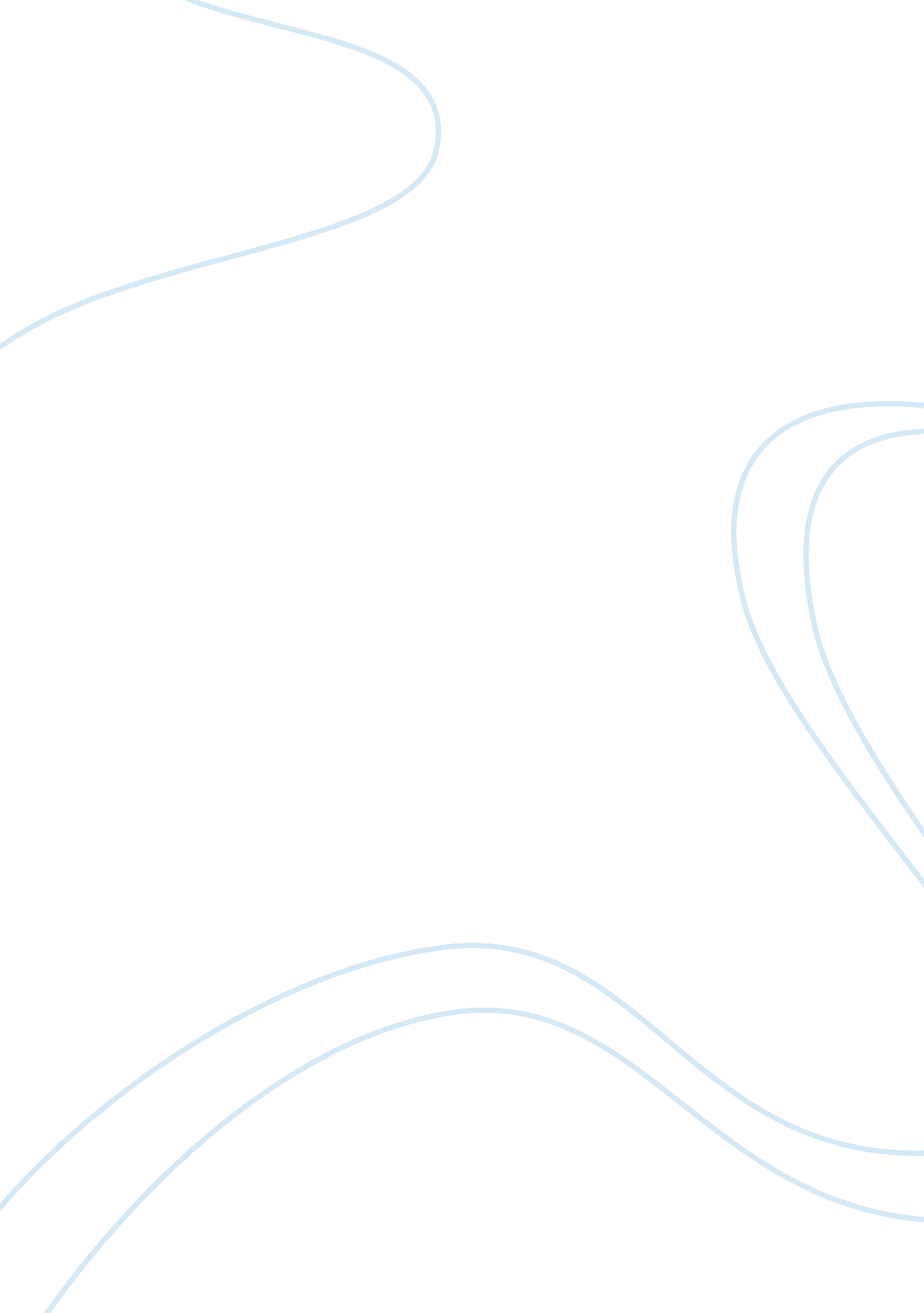 Critical thinking on critical summaryHealth & Medicine, Body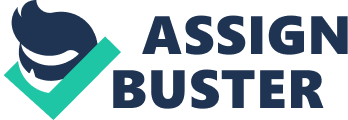 Bardo wrote the article hunger as an ideologywhereby she analyzes both the past and present ideas. Here, the author tries to explain the different ways in which people relate female body, which she referred to as true or real, as well as natural or normal. Throughout the article, one can tell that the author draws most of her attention on the manner in which culture defines gender identity as well as the differences put between men and women. It further describes the different attitudes that both men and women have towards food, their body shapes, types of cooking and the type of food to eat. In elaborating this, the author gives an example of the television commercials conducted by French girls dressed in feathery finery clothes, which expresses their youth as well as natural sense of style, which is common among the French women. Furthermore, the author insists that most people use women for commercials and programs regarding weight loss. I think this is true because in many instances, women have much interest about their weight unlike men. 
Additionally, the author states when analyzing the commercials in class, most students tend to criticize the author on the ways in which she views the women used in those commercials. Moreover, the author discusses about food, sexuality and desire, where she states that in most commercials, the involved individuals view food as a sexual object of desire rather than a nutritive thing. This makes the author to claim that the main duty of women is to prepare while men eat. As well, she also discusses the relationship between food and love because she believes that in many modern families, people equate food with both maternal and wifely love, which was also common in the ancient days. She offers an example, where Hillary Clinton prepared cookies and tea, thus revealing her adequacy as a wife and mother. She also identifies food as transgression because she realized that male binge in public places, whereas female eat minimal in public while gorge later in privacy since they are the gender rules. All these things happen to women because they believe that gluttonous habits are capable of demeaning their physical appearance as well as affecting their marriageability, I think this is true because if a woman eats too much, they is likely to get fat thus interfering with her physical appearance. 